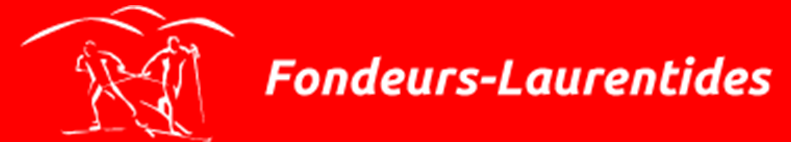 Service de navette lors de la Coupe Québec11-12 mars 2017 à Morin-HeightsBonjour à tous,Les espaces de stationnement seront limités lors des deux journées de la Coupe Québec. Notre nouveau site étant localisé au centre de ski alpin Sommet / Morin-Heights, nous avons prévu offrir un service de navette pour faciliter la circulation autour du stade. En effet, nous devons partager des espaces communs et nous ne voulons pas nuire aux activités du centre de ski alpin qui nous accueille. Ce service de navette vous conduira rapidement à partir du stationnement, qui vous sera réservé au village de Morin-Heights, jusqu'au débarcadère à l'entrée du stade. Vous aurez le choix de prendre la navette au village avec votre équipement, sinon vous pourrez préalablement  faire descendre vos athlètes au débarcadère avec leur équipement et vous rendre ensuite sans tarder au stationnement dans le village pour profiter de la navette. Votre collaboration est importante fin d'assurer la fluidité et la sécurité des déplacements de tous sur le site de compétition. NB : Il y aura des places de stationnement réservées sur le site pour les remorques et les véhicules tracteurs, un seul par équipe.Le Club Fondeurs-Laurentides